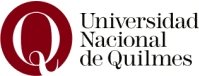 Secretaría de InvestigaciónPresentación Proyecto de Investigación Orientado por la Práctica ProfesionalCONVOCATORIA 2019Universidad Nacional de QuilmesProyectos de Investigación Orientados por Convocatoria 2019DATOS GENERALESUnidad Académica de radicación del proyecto(consigne Departamento de Ciencias Sociales, de Ciencia y Tecnología, de Economía y Administración o Escuela Universitaria de Artes)Instituto/ CentroSi el Proyecto formará parte de un Instituto o Centro de la UNQ, consigne:Instituto o Centro:      Aval del/la directora/a del Instituto o Centro (firma y aclaración):PROYECTOÁrea de ejercicio profesional priorizada (Consigne el área de ejercicio profesional priorizada según lo establecido por la Unidad Académica de radicación del proyecto, Art. 4° de la Resol. R. N° 1881/19)Objetivos del proyecto y relevancia del problema (Hasta 2 carillas enunciando claramente los objetivos de la investigación y la relevancia del problema planteado).Estado actual del conocimiento sobre el tema y antecedentes académicos y/o profesionales del grupo de investigación (Hasta 3 carillas, incluyendo contribuciones publicadas y avances no publicados del grupo en el tema específico) Metodología (Hasta 2 carillas, describiendo la metodología que se aplicará para abordar el problema de investigación).Plan de Trabajo (Detalle el Plan de Tareas indicando el período que demandará el cumplimiento de las mismas).Resultados esperados (Consigne el impacto de los resultados esperados en la resolución del problema abordado, en su potencial contribución al desarrollo económico social y a la generación de nuevas tecnologías en el futuro inmediato)Impacto del Proyecto para la UNQ (Considere la formación de recursos humanos, la articulación con las actividades docentes de grado y posgrado, la consolidación institucional y la proyección externa de las áreas de conocimiento involucradas) GRUPO DE INVESTIGACIÓNDescriba brevemente la composición del grupo y el aporte de cada integrante para el logro de los objetivos propuestos.3.2. Justifique brevemente la distribución del gasto consignada en el SIGEVA.        OBSERVACIONES   Si lo considera necesario, consigne aquí información adicional.BIBLIOGRAFÍA6. AUTORIZACIÓNAutorizo que la información declarada sea publicada, parcial o totalmente, por  Nacional de Quilmes.……………………………………….                                                                                                                Firma del/la directora/a                   ANEXOAnexo I. Listado de Integrantes. (adjuntar al presente formulario, el listado de integrantes consignando la información actualizada de cada participante del grupo de investigación)